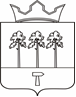 СОВЕТ ДЕПУТАТОВ НОЖОВСКОГО СЕЛЬСКОГО ПОСЕЛЕНИЯРЕШЕНИЕ 13.09.2016 г.									№ 219«Об исполнении бюджетаНожовского сельского поселенияза 1 полугодие 2016 года»Рассмотрев предоставленный администрацией Ножовского сельского поселения отчет об исполнении бюджета Ножовского сельского поселения за 1 полугодие 2016 года Совет депутатов Ножовского сельского поселения РЕШАЕТ:1.Принять к сведению исполнение бюджета Ножовского сельского поселения за 1 полугодие 2016 года по доходам в сумме 7879779 рублей 95 копеек (приложение 1) и по расходам в сумме 6188527 рублей 22 копейки (приложение 2), с профицитом бюджета 1691252 рублей 73 копейки.2.Настоящее решение обнародовать в порядке, установленном Уставом Ножовского сельского поселения.3.Настоящее решение вступает в силу со дня его обнародования.Глава поселения:                                            Г.В.ПахольченкоПриложение 1к решению Совета депутатовот  13.09.2016 № 219Бухгалтерская справка по исполнению бюджетаза 1 полугодие 2016 года.Финансирование по субсидии на выполнение государственного (муниципального) задания за 1 полугодие МБУ «Ножовский ДК» получено в 100% размере, в сумме 1495,3 тыс.руб, из них 1014,0 тыс.руб. на ФОТ.Просроченной кредиторской задолженности нет.Расходы составили – 100% Заработная плата (КОСГУ 211) – 795839,14Налоги (КОСГУ 213) – 218160,86В расходы на услуги связи (КОСГУ 221) вошли:2814,43 - за усл.связи 1 тел.2й паралельн. ОАО «РОСТЕЛЕКОМ»7780,92 - за Интернет ТУРБО220   ОАО «РОСТЕЛЕКОМ»;115,00 - по ав.отч.    за марки.Итого:   10710,65В расходы на транспотные услуги (КОСГУ 222) вошли:9500,00 – за тран.усл. Частинской МУПАПИтого: 9500,00В расходы на коммунальные услуги (КОСГУ 223) вошли:20482,16 – электроснаб. ОАО "Пермская энергосбытовая компания" дог.3016 от 25.12.1340157,27 – газоснаб. ООО "Газпром межрегионгаз Пермь" Дог.Б-41-4-278923937,63 – газоснаб. ООО "Газпром межрегионгаз Пермь" Дог.Б-41-4-299826756,39 – газоснаб. ООО "Газпром межрегионгаз Пермь" Дог.Б-41-4-27904518,00 – отпуск питьевой воды МУП ЖКХ «Рассвет»Итого: 115851,45В расходы на услуги по содержанию помещения (КОСГУ 225) вошли:1150,00     - ремонт оргтех. и запр.катр. ИП Иванов Михаил Юрьевич1275,55   - ТО газ. обор. ЗАО "Газпром газорасп-ние Пермь"(Краснокамский филиал)4360,00 – шиномонт, замена рессоры ИП Артюхин Владимир Петрович6940,00 – ремонт Газели ИП Лузин В.Ю.2800,00 – ТО пож.сиг.ПКОО ДПО2800,00 – ТО пож.сигнал. ПМО ПКО ООО "ВДПО"1207,81 – ТО пож.сиг.библиот.ФГУП "Охрана " МВД РФ Карагайское отделение42504,95 – з/пл дог.ГПХ уб.зд. Козюкова Е.И, Степанова Н.В.33087,01 – з/пл раб.по обс.здания Жуланов Н.В., Ванюков В.С.4491,91 – з/пл.рем.окон Ванюков В.С.16455,73 – з/пл тек.рем.крыльца В-Рожд.СК Бородкин Ю.990,00 ав.отч. ремонт картриджа, заправка картриджаИтого: 118662,96В расходы на прочие услуги (КОСГУ 226) вошли:600,00 - Антивирус Kaspersky Internet Security ИП Иванов Михаил Юрьевич7875,00     - лицензия на «КонтурЭкстерн» ЗАО «ПФ «СКБ Контур»5000,00 – создание сайта ООО "ИТИС"4725,86 - Страховые платежи ОСАГО на Газель ООО "Росгосстрах"900,00 – учеба водителя ГБПОУ "СТРОГАНОВСКИЙ КОЛЛЕДЖ"14832,00 – обновление программы ООО «АДМ»3000,00 – учеба 44ФЗ СОЮЗ "ПЕРМСКАЯ ТОРГОВО-ПРОМЫШЛЕННАЯ ПАЛАТА"1347,57 – з/пл.рейс.осм.водителя Плешков Н.И.46564,97 – з/пл. орг.и пров.меропр. Азанова О.И,Кабулова Ю.Ю.Дурышева Г.В,ВилесоваИтого:84845,40В расходы на прочие расходы (КОСГУ 290) вошли:5043,00      - имущественный налог;13221,00 – земельный налог,2568,00 - транспортный налог;24,09 – плата за негативное воздействиеИтого: 20856,09В расходы по увеличению стоимости МЗ (КОСГУ 340) вошли:68436,00- ГСМ   ООО "Рождественское"25195,00 – запчасти, ремни безоп. ИП Артюхин Владимир Петрович6720,00 – доска обрез, профнаст. ИП Никифоров Иван Александрович2320,00 – картридж ИП Иванов М.Ю. 6107,75 – предоплата за гибсокартон ООО «Розас»995,00 – канцтовары бумага ИП Пикулев В.П.2579,70– ав.отч. ГСМ Ванюков В.С.3600,00 – ав.отч. картридж Сухарева А.С.990,00 – ав.отч.картридж 130,00 – ав.отч. тонер3800,00 – ав.отч.вентиляторИтого:120873,45Субсидии на иные целиФинансирование по субсидии на выполнение государственного (муниципального) задания за 1 полугодие МБУ «Ножовский ДК» получено в 100% размере, в сумме 30,4тыс.руб.В расходы на  прочие услуги  (КОСГУ 226)  Совет ветеранов вошли:600,00  - поздравления в газетку ООО "ЧАСТВЭСТ"Итого:600,00В расходы на  прочие расходы (КОСГУ 290) вошли:8000,00 – «Проводы русской зимы» Пр.82200,00 – Широкая масленица Пр.78190,00 – 9 мая Пр.152310,00 – ПУПС-2016 Пр.25Всего: 20700,00Совет ветеранов Кожина Л.Д.5200,00 –Славим женщину-мать Пр.9276,00 – Ваш труд - наша гордость Пр.203624,00 – Ваш труд – наша гордость Пр.24Итого: 9100,00Информация об исполнении бюджета Ножовского поселения по доходам по состоянию на 01.07.2016 годаИнформация об исполнении бюджета Ножовского поселения по доходам по состоянию на 01.07.2016 годаИнформация об исполнении бюджета Ножовского поселения по доходам по состоянию на 01.07.2016 годаИнформация об исполнении бюджета Ножовского поселения по доходам по состоянию на 01.07.2016 годаИнформация об исполнении бюджета Ножовского поселения по доходам по состоянию на 01.07.2016 годаИнформация об исполнении бюджета Ножовского поселения по доходам по состоянию на 01.07.2016 годатыс. рублейтыс. рублейтыс. рублейтыс. рублейтыс. рублейтыс. рублейN п/пНаименование доходовУтверждено на 2015 год   Утверждено на 2015 год   Фактически поступило% исполнения к годуN п/пНаименование доходовУтверждено на 2015 год   Утверждено на 2015 год   Фактически поступило% исполнения к году1233561Налог на доходы с физических лиц4 400 000,004 400 000,003 066 322,11702Налог на доходы с физических лиц0,000,00299 180,4703Налог на доходы с физических лиц0,000,0050,0004Доходы от уплаты акцизов на дизельное топливо, зачисляемые в консолидированные бюджеты субъектов Российской Федерации412 000,00412 000,00194 069,73475Доходы от уплаты акцизов на моторные масла для дизельных и (или) карбюраторных (инжекторных) двигателей, зачисляемые в консолидированные бюджеты субъектов Российской Федерации11 000,0011 000,003 199,55296Доходы от уплаты акцизов на автомобильный бензин, производимый на территории Российской Федерации, зачисляемые в консолидированные бюджеты субъектов Российской Федерации660 000,00660 000,00403 879,02617Доходы от уплаты акцизов на прямогонный бензин, производимый на территории Российской Федерации, зачисляемые в консолидированные бюджеты субъектов Российской Федерации0,000,00-30 548,9308Единый сельскохозяйственный налог0,000,002,1109Земельный налог с организаций, обладающих земельным участком, расположенным в границах сельских поселений (сумма платежа)570 000,00570 000,00372 807,006510Земельный налог с организаций, обладающих земельным участком, расположенным в границах сельских поселений (пени, )0,000,006 763,57011Земельный налог с физических лиц, обладающих земельным участком, расположенным в границах сельских поселений (сумма платежа)280 000,00280 000,0026 338,24912Земельный налог с физических лиц, обладающих земельным участком, расположенным в границах сельских поселений (пени)0,000,00568,60013Земельный налог с физических лиц, обладающих земельным участком, расположенным в границах сельских поселений0,000,00-10,9614Налог на имущество физических лиц, взимаемой по ставкам, применяемым к объектам налогообложения, расположенных в границах поселений (пени, проценты)300 000,00300 000,004 738,05215Налог на имущество физических лиц, взимаемой по ставкам, применяемым к объектам налогообложения, расположенных в границах поселений (пени, проценты)0,000,00585,28016Налог на имущество физических лиц, взимаемый по ставкам, применяемым к объектам налогообложения, расположенным в границах поселений (прочие поступления)0,000,00-8,71017Транспортный налог с организаций280 000,00280 000,00208 348,687418Транспортный налог с организаций (пени)0,000,004 633,25019Транспортный налог с физических лиц450 000,00450 000,0053 923,961220Транспортный налог с физических лиц (пени)0,000,004 960,08021Транспортный налог с физических лиц (прочие поступления)0,000,00-11,75022Государственная пошлина за совершение нотариальных действий должностными лицами органов местного самоуправления, уполномоченными в соответствии с законодательными актами РФ за совершение нотариальных действий (прочие поступления)12 000,0012 000,000,00023Доходы от реализации иного имущества, находящегося в собственности поселений, в части реализации основных средств по указанному имуществу150 000,00150 000,000,00024Доходы от продажи земельных участков, находящихся в собственности сельских поселений (за исключением земельных участков муниципальных бюджетных и автономных учреждений)9 900,009 900,000,00025Прочие неналоговые доходы бюджетов сельских поселений 739 139,94739 139,94739 139,940ИТОГО собственных доходов:8 274 039,948 274 039,945 358 929,296526Дотации бюджетам поселений на выравнивание уровня бюджетной обеспеченности6052006052003028005027Дотации бюджетам поселений на поддержку мер по сбалансированности бюджетов4516800,004516800,002031000,004528Субвенции бюджетам поселений на осуществление первичного воинского учета на территориях где отсутствуют военные комиссариаты186200,00186200,0092800,005029Субвенции бюджетам поселений на выполнение передаваемых полномочий субъектов Российской Федерации 62182,4162182,4140750,0066в том числе:коммунальные услуги специалистам61082,4161082,4140200,0066составление протоколов об административных правонарушениях1100,001100,00550,005030Прочие межбюджетные трансферты, передаваемые бюджетам поселений1294920,361294920,3653500,004в том числе:Текущий ремонт дороги с. Ножовка ул. Ленина 240 м (от дома № 71 до дома № 93); с. Ножовка ул. Маяковского 500 м (от перекрестка ул. Ленина до дома № 16); с. Ножовка ул. Крюковский переулок 300 м (от дома № 3 до дома № 16 а); с. Ножовка ул. Гагарина 250 м(от дома № 3 до дома № 19); 831675,00831675,0000Предоставление социальных выплат на улучшение жилищных условий граждан301689,36301689,3600Устройство спортивной площадки с. Ножовка54556,0054556,0000по ведомственной целевой программе «Организация утилизации и перераьотки бытовых и промышленных отходов в Ножовском сельском поселении на 2013-2015 годы»107000,00107000,0053500,005031Доходы бюджетов сельских поселений от возврата остатков субсидий, субвенций и иных межбюджетных трансфертов, имеющих целевое назначение, прошлых лет из бюджетов муниципальных районов0,000,000,66Безвозмездные поступления6665302,776665302,772520850,6638ИТОГО ДОХОДОВ:14 939 342,7114 939 342,717 879 779,9552,7Начальник финансового отдела бухгалтерского учета и отчетности                Орлова Н.С.Приложение 2к решению Совета депутатовот 13.09.2016 № 219 Начальник финансового отдела бухгалтерского учета и отчетности                Орлова Н.С.Приложение 2к решению Совета депутатовот 13.09.2016 № 219 Начальник финансового отдела бухгалтерского учета и отчетности                Орлова Н.С.Приложение 2к решению Совета депутатовот 13.09.2016 № 219 Начальник финансового отдела бухгалтерского учета и отчетности                Орлова Н.С.Приложение 2к решению Совета депутатовот 13.09.2016 № 219 Начальник финансового отдела бухгалтерского учета и отчетности                Орлова Н.С.Приложение 2к решению Совета депутатовот 13.09.2016 № 219 Начальник финансового отдела бухгалтерского учета и отчетности                Орлова Н.С.Приложение 2к решению Совета депутатовот 13.09.2016 № 219 Информация об исполнении бюджета Ножовского поселения по расходам по состоянию   на 01.07.2016 годаИнформация об исполнении бюджета Ножовского поселения по расходам по состоянию   на 01.07.2016 годаИнформация об исполнении бюджета Ножовского поселения по расходам по состоянию   на 01.07.2016 годаИнформация об исполнении бюджета Ножовского поселения по расходам по состоянию   на 01.07.2016 годаИнформация об исполнении бюджета Ножовского поселения по расходам по состоянию   на 01.07.2016 годаИнформация об исполнении бюджета Ножовского поселения по расходам по состоянию   на 01.07.2016 годатыс. рублейтыс. рублейтыс. рублейтыс. рублейтыс. рублейтыс. рублей№ п/пНаименование расходов (раздел, подраздел, целевая статья, вид расходов, КЭС)Утверждено на 2015 годУтверждено на 2015 годФактически исполнено% исполнения к году1233561Общегосударственные вопросы4309680,004309680,002181804,1351В том числе:Функционирование высшего должностного лица субъекта Российской федерации муниципального образования 719000,00719000,00362397,65500102 9100010010 121 552000,00552000,00285629,44Заработная плата 552000,00552000,00285629,440102 9100010010 129167000,00167000,0076768,21Начисления на з/плату 167000,00167000,0076768,21Функционирование законодательных (представительных) органов государственной власти и представительных органов муниципальных образований 61000,0061000,0031375,00510103 9100010030 123 54000,0054000,0024375,00Расходы по депутатам 54000,0054000,0024375,000103 9100010030 540 7000,007000,007000,00По обеспечению финансового контроля за исполнением бюджета поселения 7000,007000,007000,00Функционирование Правительства Российской Федерации, высших исполнительных органов государственной власти субъектов российской Федерации, местных администраций2980530,002980530,001495786,97500104 9100010040 122 19000,0019000,003325,00Прочие выплаты(суточные)19000,0019000,003325,000104 9100010040 121 1810000,001810000,00852641,06Заработная плата 1810000,001810000,00852641,060104 9100010040 129540000,00540000,00284969,37Начисления на з/плату 540000,00540000,00284969,370104 9100010040 242 30000,0030000,0015282,26Закупка товаров, работ, услуг в сфере информационно-коммуникационных технологий30000,0030000,0015282,260104 9100010040 244 355000,00355000,00202135,24Прочая закупка товаров, работ и услуг для обеспечения государственных (муниципальных) нужд 355000,00355000,00202135,240104 9100010040 851 32000,0032000,0016467,00Уплата налога на имущество организаций и земельного налога32000,0032000,0016467,000104 9100010040 852 6000,006000,002630,87Уплата прочих налогов, сборов6000,006000,002630,870104 9100010050 540 1000,001000,001000,00Иные межбюджетные трансферты1000,001000,001000,000104 1020120010  242 172530,00172530,00103936,17Закупка товаров, работ, услуг в сфере информационно-коммуникационных технологий172530,00172530,00103936,170104 1010120010 244 15000,0015000,0013400,00Прочая закупка товаров, работ и услуг для обеспечения государственных (муниципальных) нужд 15000,0015000,0013400,00Другие общегосударственные вопросы   в том числе:529150,00529150,00292244,51550113 0920120010 244  469150,00469150,00247776,51Расходы на выполнение функций по обеспечению эксплуатации, учета, сохранности и использования движимого и недвижимого имущества, нежилых помещений, зданий, сооружений, земельных участков и по организации и проведению приватизации муниципального имущества469150,00469150,00247776,510113 92001006020000,0020000,0010020,00Информирование населения через средства массовой информации, публикация нормативных актов  20000,0020000,0010020,000113 1010120030 244 20000,0020000,0020000,00Членский взнос в Совет муниципальных образований20000,0020000,0020000,000113 1010120020 244 20000,0020000,0014448,00Расходы по организации и проведению мероприятий поселенческого уровня20000,0020000,0014448,002Резервный фонд 20 000,0020 000,00000111 1100120010 870 20000,0020000,000Резервные средства20000,0020000,0003Мобилизационная и вневойсковая подготовка -  0203186200,00186200,0091402,66490203 9100051180 121 119263,55119263,5559463,55Заработная плата119263,55119263,5559463,550203 9100051180 12937658,0937658,0919658,09Начисления на з/плату37658,0937658,0919658,090203 9100051180 1221100,001100,000,00Иные выплаты персоналу государственных (муниципальных)органов, за исключением фонда оплаты труда 0203 9100051180 24215236,3715236,379153,02Оплата услуг связи 15236,3715236,379153,020203 9100051180 244                                   Увеличение стоимости материальных запасов, увеличение стоимости основных средств12941,9912941,993128,004Национальная безопасность и правоохранительная деятельность - 030096100,0096100,0029560,00310309 0630120010 244 5000,005000,000,00Муниципальная программа «Обеспечение безопасности и жизнедеятельности населения» Подпрограмма «Организация мероприятий по предупреждению и ликвидации чрезвычайных ситуаций, гражданской обороне, защите населения и территорий поселения от ЧС»5000,005000,000,000310 0610120010 244 80000,0080000,0022160,00Муниципальная программа «Обеспечение безопасности и жизнедеятельности населения» Подпрограмма «Пожарная безопасность на территории Ножовского сельского поселения»80000,0080000,0022160,000314 062012П160 244 1100,001100,000,00Составление протоколов об административных правонарушениях1100,001100,000,000314 0620120010 244 5000,005000,002400,00Профилактике правонарушений на территории Ножовского сельского поселения на 2015-2017 гг."5000,005000,002400,000314 0620120020 2445000,005000,005000,00Профилактике терроризма и экстремизма, а также минимизации и (или) ликвидации последствий проявления терроризма и экстремизма на территории Ножовского сельского поселения на 2015-2017 гг."5000,005000,005000,005Национальная экономика 04004459936,504459936,501143349,3526Водное хозяйство 0406349317,50349317,50340209,50974 060 100 220 020 24049000,0049000,0039892,00Мероприятия в области использования, охраны водных объектов и гидротехнических сооружений49000,0049000,0039892,000406 0100320030 244 300317,50300317,50300317,50Декларация безопасности гидротехнических сооружений, плотин с. Ножовка, с. Верх-Рождество300317,50300317,50300317,50Транспорт   0408218373,00218373,00109200,00500408 0500220010 810218373,00218373,00109200,00Другие вопросы в области национальной экономики 0412142000,00142000,0050000,0004 120 910 120 010 240142000,00142000,0050000,000Мероприятия по землеустройству и землепользованию142000,00142000,0050000,000Дорожное хозяйство (дорожные фонды) 04093750246,003750246,00643939,85170409 0500120020 244 1137371,001137371,0044936,90Ремонт и прокладка дорожно-тропиночной сети1137371,001137371,0044936,900409 0500120010 244            Текущий ремонт автомобильных дорог и искусственных сооружений на них635975,00635975,0099914,000409 0500120030 244 868000,00868000,00499088,95Содержание автомобильных дорог и искусственных сооружений на них в рамках благоустройства в границах поселений868000,00868000,00499088,95Реализация муниципальных программ, приоритетных муниципальных проектов в рамках приоритетных региональных проектов, инвестиционных проектов муниципальных образований831675,00831675,0000409 05001SP050 244   Текущий ремонт автомобильных дорог и искусственных сооружений на них. Софинансирование бюджета Ножовского сельского поселения на реализацию программ, приоритетных муниципальных проектов в рамках приоритетных региональных проектов, инвестиционных проектов муниципальных образований277225,00277225,000,006Жилищно-коммунальное хозяйство 05001493054,501493054,50577792,0239Коммунальное хозяйство 0502210372,00210372,0053500,00255 029 200 010 070 810103372,00103372,000,00Компенсация выпадающих доходов организациям, предоставляющим населению услуги водоснабжения по тарифам не обеспечивающим возмещение издержек0502 110012О010 244 107000,00107000,0053500,00Приведение в нормативное состояние действующие объекты размещения отходов107000,00107000,0053500,00Благоустройство 05031282682,501282682,50524292,02410503 0200120020 244 998564,18998564,18455978,07Содержание сетей уличного освещения998564,18998564,18455978,070503 0200120010 244 267682,50267682,5068313,95Организация благоустройства территорий поселения267682,50267682,5068313,950503 0800120010 244 16435,8216435,820,00Замена уличных ламп на энергосберегающие16435,8216435,820,007Социальная политика 10001127241,771127241,77187419,0617Пенсионное обеспечение 1001364470,00364470,00147219,06401001 9200080160 312364470,00364470,00147219,0640Социальное обеспечение населения 1003762771,77762771,7740200,0051003 920002С020 612 61082,4161082,4140200,00Социальные выплаты – коммунальные специалистам61082,4161082,4140200,001003 920002Р050 540301689,36301689,360,00Улучшение жилищных условий граждан, проживающих в сельской местности, в том числе молодых семей и молодых специалистов1003 9200040010 540 250000,00250000,000,00Обеспечение жильем молодых семей, в рамках реализации подпрограммы «Обеспечение жильем молодых семей ФЦП «Жилище» 2011-2015 годы» (софинансирование, средства местного бюджета)250000,00250000,000,001003 9200040020 540 150000,00150000,000,00Обеспечение жильем населения в рамках реализации программы «Сельское жилье» (софинансирование, средства местного бюджета)150000,00150000,000,008Физическая культура и спорт175792,00175792,000,000Муниципальная программа Ножовского сельского поселения "Развитие физической культуры и спорта в Ножовском сельском поселении на 2016-2018гг»121236,00121236,000,00Реализация муниципальных программ, приоритетных муниципальных проектов в рамках приоритетных региональных проектов, инвестиционных проектов муниципальных образований54556,0054556,000,009Культура 08004383900,004383900,001977200,00450801 0310120010 611 3363400,003363400,001495300,00Субсидии бюджетным учреждениям на финансовое обеспечение государственного(муниципального)задания на оказание государственных(муниципальных) услуг (выполнения работ)3363400,003363400,001495300,000801 0310120010 612 41000,0041000,0018500,00Субсидии бюджетным учреждениям на иные цели41000,0041000,0018500,000801 0400120010 540949500,00949500,00451500,00Иные межбюджетные трансферты949500,00949500,00451500,000804 0320120010 612 30000,0030000,0011900,00Субсидии бюджетным учреждениям на иные цели30000,0030000,0011900,00ВСЕГО РАСХОДОВ:16231904,7716231904,776188527,2238Начальник финансового отдела бухгалтерского учета и отчетностиНачальник финансового отдела бухгалтерского учета и отчетностиНачальник финансового отдела бухгалтерского учета и отчетностиНачальник финансового отдела бухгалтерского учета и отчетностиОрлова Н.С.Приложение 3к решению Совета депутатовот 13.09.2016 № 219 Приложение 3к решению Совета депутатовот 13.09.2016 № 219 Приложение 3к решению Совета депутатовот 13.09.2016 № 219 Приложение 3к решению Совета депутатовот 13.09.2016 № 219 Приложение 3к решению Совета депутатовот 13.09.2016 № 219 Приложение 3к решению Совета депутатовот 13.09.2016 № 219 Информация о финансировании субвенций Ножовского поселения Информация о финансировании субвенций Ножовского поселения Информация о финансировании субвенций Ножовского поселения Информация о финансировании субвенций Ножовского поселения Информация о финансировании субвенций Ножовского поселения Информация о финансировании субвенций Ножовского поселения по состоянию на 01.07.2016 годапо состоянию на 01.07.2016 годапо состоянию на 01.07.2016 годапо состоянию на 01.07.2016 годапо состоянию на 01.07.2016 годапо состоянию на 01.07.2016 годатыс. руб.тыс. руб.тыс. руб.тыс. руб.тыс. руб.тыс. руб.№п/пНаименование субвенцииБюджетные назначенияБюджетные назначенияФактическое финансирование% финансирования№п/пНаименование субвенциина 2015 годна 2015 годк году1233561Субвенции на осуществление первичного воинского учета на территориях, где отсутствуют военные комиссариаты186200,00186200,0092800,00502Субвенции на оплату жилищно-коммунальных услуг специалистам61082,4161082,4140200,00663Субвенции на составление протоколов об административных правонарушениях1100,001100,00550,0050ИТОГО:248382,41248382,41133550,0054Начальник финансового отдела  бухгалтерского учета и отчетностиНачальник финансового отдела  бухгалтерского учета и отчетностиНачальник финансового отдела  бухгалтерского учета и отчетностиНачальник финансового отдела  бухгалтерского учета и отчетностиОрлова Н.С.Приложение 4к решению Совета депутатовот 13.09.2016 № 219 Приложение 4к решению Совета депутатовот 13.09.2016 № 219 Приложение 4к решению Совета депутатовот 13.09.2016 № 219 Приложение 4к решению Совета депутатовот 13.09.2016 № 219 Приложение 4к решению Совета депутатовот 13.09.2016 № 219 Приложение 4к решению Совета депутатовот 13.09.2016 № 219 Информация о финансировании дотаций Ножовского поселенияИнформация о финансировании дотаций Ножовского поселенияИнформация о финансировании дотаций Ножовского поселенияИнформация о финансировании дотаций Ножовского поселенияИнформация о финансировании дотаций Ножовского поселенияИнформация о финансировании дотаций Ножовского поселенияпо состоянию на 01.07.2016 годапо состоянию на 01.07.2016 годапо состоянию на 01.07.2016 годапо состоянию на 01.07.2016 годапо состоянию на 01.07.2016 годапо состоянию на 01.07.2016 годатыс. рублейтыс. рублейтыс. рублейтыс. рублейтыс. рублейтыс. рублейNНаименованиеБюджетныеБюджетныеФактическое% финансирования п/ппоселенияназначенияназначенияфинансирование% финансирования на годна годк году 1233561Дотации бюджетам поселений на выравнивание бюджетной обеспеченности605200,00605200,00302800,00502Дотации бюджетам поселений на поддержку мер по сбалансированности4516800,004516800,002031000,0045ИТОГО:5122000,005122000,002333800,0046Начальник финансового отдела  бухгалтерского учета и отчетностиНачальник финансового отдела  бухгалтерского учета и отчетностиНачальник финансового отдела  бухгалтерского учета и отчетностиНачальник финансового отдела  бухгалтерского учета и отчетностиОрлова Н.С.Приложение 5к решению Совета депутатовот  13.09.2016 № 219 Приложение 5к решению Совета депутатовот  13.09.2016 № 219 Приложение 5к решению Совета депутатовот  13.09.2016 № 219 Приложение 5к решению Совета депутатовот  13.09.2016 № 219 Приложение 5к решению Совета депутатовот  13.09.2016 № 219 Приложение 5к решению Совета депутатовот  13.09.2016 № 219 Информация о доходах от предпринимательской и иной приносящей доход деятельности и их использовании по состоянию на 01 октября 2015 годаИнформация о доходах от предпринимательской и иной приносящей доход деятельности и их использовании по состоянию на 01 октября 2015 годаИнформация о доходах от предпринимательской и иной приносящей доход деятельности и их использовании по состоянию на 01 октября 2015 годаИнформация о доходах от предпринимательской и иной приносящей доход деятельности и их использовании по состоянию на 01 октября 2015 годаИнформация о доходах от предпринимательской и иной приносящей доход деятельности и их использовании по состоянию на 01 октября 2015 годаИнформация о доходах от предпринимательской и иной приносящей доход деятельности и их использовании по состоянию на 01 октября 2015 годапо состоянию на 01.07.2016 годапо состоянию на 01.07.2016 годапо состоянию на 01.07.2016 годапо состоянию на 01.07.2016 годапо состоянию на 01.07.2016 годапо состоянию на 01.07.2016 годатыс. рублейтыс. рублейтыс. рублейтыс. рублейтыс. рублейтыс. рублейN п/пНаименование учрежденияОстаток на начало отчетного периодаОстаток на начало отчетного периодаРасходы за период  с начала годаОстаток на конец отчетного периодаN п/пНаименование учрежденияОстаток на начало отчетного периодаОстаток на начало отчетного периодаРасходы за период  с начала годаОстаток на конец отчетного периода1Ножовский дом культуры0031500,000Итого31 500,00Начальник финансового отдела  бухгалтерского учета и отчетностиОрлова Н.С.Начальник финансового отдела  бухгалтерского учета и отчетностиОрлова Н.С.Начальник финансового отдела  бухгалтерского учета и отчетностиОрлова Н.С.Приложение 6к решению Совета депутатовот  13.09.2016 № 219Приложение 6к решению Совета депутатовот  13.09.2016 № 219Приложение 6к решению Совета депутатовот  13.09.2016 № 219Приложение 6к решению Совета депутатовот  13.09.2016 № 219Приложение 6к решению Совета депутатовот  13.09.2016 № 219Приложение 6к решению Совета депутатовот  13.09.2016 № 219Информация об использовании средств резервного фонда Ножовского поселения по состоянию на 01 октября 2015 года Информация об использовании средств резервного фонда Ножовского поселения по состоянию на 01 октября 2015 года Информация об использовании средств резервного фонда Ножовского поселения по состоянию на 01 октября 2015 года Информация об использовании средств резервного фонда Ножовского поселения по состоянию на 01 октября 2015 года Информация об использовании средств резервного фонда Ножовского поселения по состоянию на 01 октября 2015 года Информация об использовании средств резервного фонда Ножовского поселения по состоянию на 01 октября 2015 года по состоянию на 01.07.2016 годапо состоянию на 01.07.2016 годапо состоянию на 01.07.2016 годапо состоянию на 01.07.2016 годапо состоянию на 01.07.2016 годапо состоянию на 01.07.2016 годаПредусмотрено в бюджете поселения на год 20000-00 тыс.руб.Предусмотрено в бюджете поселения на год 20000-00 тыс.руб.Предусмотрено в бюджете поселения на год 20000-00 тыс.руб.Предусмотрено в бюджете поселения на год 20000-00 тыс.руб.Предусмотрено в бюджете поселения на год 20000-00 тыс.руб.Предусмотрено в бюджете поселения на год 20000-00 тыс.руб.тыс. рублейтыс. рублейтыс. рублейтыс. рублейтыс. рублейтыс. рублейДата Номер документаНаименование распорядителей получателей бюджетных средств Наименование распорядителей получателей бюджетных средств Выделено по распоряжению главы администрации поселенияФактическое финансирование ФЭУДата Номер документаНаименование распорядителей получателей бюджетных средств Наименование распорядителей получателей бюджетных средств Выделено по распоряжению главы администрации поселенияФактическое финансирование ФЭУ123356Всего расхода за счет средств резервного фонда0Остаток средств на счетах на отчетную дату0,00Начальник финансового отдела  бухгалтерского учета и отчетностиНачальник финансового отдела  бухгалтерского учета и отчетностиНачальник финансового отдела  бухгалтерского учета и отчетностиНачальник финансового отдела  бухгалтерского учета и отчетностиОрлова Н.С.Приложение 7к решению Совета депутатовот  13.09.2016 № 219 Приложение 7к решению Совета депутатовот  13.09.2016 № 219 Приложение 7к решению Совета депутатовот  13.09.2016 № 219 Приложение 7к решению Совета депутатовот  13.09.2016 № 219 Информация о дебиторской задолженности по состоянию на 01.07.2016 годаИнформация о дебиторской задолженности по состоянию на 01.07.2016 годаИнформация о дебиторской задолженности по состоянию на 01.07.2016 годаИнформация о дебиторской задолженности по состоянию на 01.07.2016 годаИнформация о дебиторской задолженности по состоянию на 01.07.2016 годаИнформация о дебиторской задолженности по состоянию на 01.07.2016 года№ п/пНаименование дебиторовРазделы функциональной классификацииРазделы функциональной классификацииРазделы функциональной классификацииРазделы функциональной классификации№ п/пНаименование дебиторовВсегоВсего1233561Фонд социального страхования54966,4554966,452Администрация Частинского района300,00300,003Ножовский Дом культуры 20816,5520816,554ИФНС России по Пермскому краю № 10 224662,77224662,77Итого300745,77300745,77Дебиторской просроченной задолженности по состоянию на 01.07.2016 года нетДебиторской просроченной задолженности по состоянию на 01.07.2016 года нетДебиторской просроченной задолженности по состоянию на 01.07.2016 года нетДебиторской просроченной задолженности по состоянию на 01.07.2016 года нетДебиторской просроченной задолженности по состоянию на 01.07.2016 года нетДебиторской просроченной задолженности по состоянию на 01.07.2016 года нетНачальник финансового отдела  бухгалтерского учета и отчетностиНачальник финансового отдела  бухгалтерского учета и отчетностиНачальник финансового отдела  бухгалтерского учета и отчетностиНачальник финансового отдела  бухгалтерского учета и отчетностиОрлова Н.С.Приложение 8к решению Совета депутатовот  13.09.2016 № 219Приложение 8к решению Совета депутатовот  13.09.2016 № 219Информация о кредиторской задолженности по состоянию на 01.07. 2016 годаИнформация о кредиторской задолженности по состоянию на 01.07. 2016 годаИнформация о кредиторской задолженности по состоянию на 01.07. 2016 годаИнформация о кредиторской задолженности по состоянию на 01.07. 2016 годаИнформация о кредиторской задолженности по состоянию на 01.07. 2016 годаИнформация о кредиторской задолженности по состоянию на 01.07. 2016 года№ п/пНаименование дебиторовРазделы функциональной классификацииРазделы функциональной классификацииРазделы функциональной классификацииРазделы функциональной классификации№ п/пНаименование дебиторовВсегоВсего1233561НДФЛ31404,0031404,002Труд.ув. 0,2%658,51658,513ФФОМС14591,3814591,384ФСС13026,1413026,145ПФР63143,1963143,196больничные листы 2675,932675,937Министерство социального развития550,00550,008Администрация губернатора Пермского края1397,341397,349заработная плата180014,43180014,4310ИФНС России по Пермскому краю №10130137,73130137,73Итого437598,65437598,65Кредиторской просроченной задолженности по состоянию на 01.07.2016 года нетКредиторской просроченной задолженности по состоянию на 01.07.2016 года нетКредиторской просроченной задолженности по состоянию на 01.07.2016 года нетКредиторской просроченной задолженности по состоянию на 01.07.2016 года нетКредиторской просроченной задолженности по состоянию на 01.07.2016 года нетКредиторской просроченной задолженности по состоянию на 01.07.2016 года нетНачальник финансового отдела бухгалтерского учета и отчетности                          Орлова Н.С.Приложение 9к решению Совета депутатовот  13.09.2016 № 219 Начальник финансового отдела бухгалтерского учета и отчетности                          Орлова Н.С.Приложение 9к решению Совета депутатовот  13.09.2016 № 219 Начальник финансового отдела бухгалтерского учета и отчетности                          Орлова Н.С.Приложение 9к решению Совета депутатовот  13.09.2016 № 219 Начальник финансового отдела бухгалтерского учета и отчетности                          Орлова Н.С.Приложение 9к решению Совета депутатовот  13.09.2016 № 219 Начальник финансового отдела бухгалтерского учета и отчетности                          Орлова Н.С.Приложение 9к решению Совета депутатовот  13.09.2016 № 219 Начальник финансового отдела бухгалтерского учета и отчетности                          Орлова Н.С.Приложение 9к решению Совета депутатовот  13.09.2016 № 219 Информация о расшифровке остатков на счетах по учету средств бюджета Ножовского поселения по состоянию на 01.07.2016 годаИнформация о расшифровке остатков на счетах по учету средств бюджета Ножовского поселения по состоянию на 01.07.2016 годаИнформация о расшифровке остатков на счетах по учету средств бюджета Ножовского поселения по состоянию на 01.07.2016 годаИнформация о расшифровке остатков на счетах по учету средств бюджета Ножовского поселения по состоянию на 01.07.2016 годаИнформация о расшифровке остатков на счетах по учету средств бюджета Ножовского поселения по состоянию на 01.07.2016 годаИнформация о расшифровке остатков на счетах по учету средств бюджета Ножовского поселения по состоянию на 01.07.2016 года№ п/пПоказателиСумма всегоСумма всегоСредства на счетах бюджета,всего в т.ч. По счетам бюджетов:1Ножовское поселение2905552,942905552,94в.т.ч.'Субвенции бюджетам поселений на выполнение передаваемых полномочий субъектов Российской Федерации550,00550,00Субвенции бюджетам поселений на осуществление первичного воинского учета на территориях, где отсутствуют военные комиссариаты1397,341397,34Начальник финансового отдела бухгалтерского учета и отчетностиНачальник финансового отдела бухгалтерского учета и отчетностиНачальник финансового отдела бухгалтерского учета и отчетностиНачальник финансового отдела бухгалтерского учета и отчетностиОрлова Н.С.